Creating QR Codes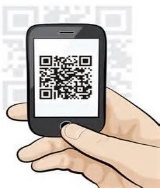 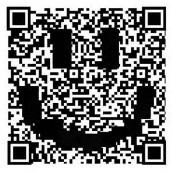 PRDV 74124Instructor: Linda CartierCredited Hours: 1 Graduate CreditEmail: lindacrafty@yahoo.comCourse DescriptionWe will explore the new and exciting world of Quick Response codes. This course will teach participants how to design and create codes that can be integrated into a document, printed, projected, or create a hyperlink to a website. Participants will develop strategies and resources for creating QR codes to enhance and expand their existing curriculum.Course GoalsBecome familiar with different types of OR codesBecome familiar with QR code online creatorsDevelop QR codes for classroom useCourse ObjectivesUpon successful completion of this course participants will be able to:Understand the value of QR codes in the classroomCreate QR codes that will enhance the curriculumAlign the QR codes with the Massachusetts Curriculum FrameworkDevelop strategies for assessing QR codesCourse Expectations:This course is designed as a collaborative four-week online learning experience. All participants are expected to complete all readings, participate in weekly discussions, and complete assignments. If you anticipate being away during anyQuick Response CodesPage 1part of this course, make plans to have access to a computer connected to the internet. Late work is not accepted.Course ScheduleEach week will consist of one module that will be available by 5 p.m. Sunday. There will be two due dates each week.Week 1          Getting StartedModule 1 – What is a Quick Responses Code? How can we use them in the classroom?IntroductionsDiscussion and CommentsWeek 2          Module 2 – Mapping Out Your QR Codes Discussion PostComment DiscussionsWeek 3          Module 3 –Websites for creating QR Codes Discussion PostComment DiscussionsWeek 4          Module 4 – How will QR codes fit into the classroom?Final Project Comment DiscussionsCourse GradingModule 1   Introduction 5 pointsModule 1-4   Discussion Board Post 20 points (5 points for each module) Module 1-4   Feedback 20 points (5 points for each module)Final Project  45 points.Feedback on others’ Final Project 10 pointsQuick Response CodesPage 2Massachusetts Technology Literacy Standards:Standard 2: Demonstrate the responsible use of technology and an understanding of ethics and safety issues in using electronic media at home, in school, and in society. This standardrelates to social, ethical, and human issues. It promotes positive attitudes toward the uses of technology, as well as responsible use of information. This standard also includes recognition of technology’s impact on civic participation, the democratic process, and the environment;aims to ensure that students understand general rules for safe Internet practices, including how to protect their personal information on the Internet;is to help students develop an awareness of the personal image that they convey through the information they post on the Internet;aims to ensure that students understand federal and state laws regarding computer crimes; andsupports students in exhibiting leadership for digital citizenship.Standard 3: Demonstrate the ability to use technology for research, critical thinking, problem-solving, decision-making, communication, collaboration, creativity, and innovation. This standard:focuses on applying a wide range of technology tools to student learning and everyday life;aims to ensure that students will be able to use technology to process and analyze information;is to help students develop skills for effective technology-based communication;includes the use of technology to explore and create new ideas, identify trends, and forecast possibilities; andaims to provide students with an awareness of how technology is used in the real world.AccommodationsFramingham State University offers equal opportunities to all qualified students, including those with disabilities and impairments. The University is committed to making reasonable accommodations as necessary to ensure that its programs and activities do not discriminate, or have the effect of discriminating, on the basis of disability. Academic Support serves students with learning and psychiatric disabilities as well as students with visual, mobility, and hearing impairments.Quick Response CodesPage 3For further information about this, please visit the website at: http://www.framingham.edu/center-foracademic-support-and-advising/disability- services/index.html or contact Ms. LaDonna Bridges, Director of Academic Support/Disability Services, in the Center for Academic Support and Advising (CASA) at 508-626-4906 or lbridges@framingham.eduCopyrightThe course website may contain copyrighted materials that are used in compliance with U.S. Copyright Law. Under that law, materials may not be saved to your computer, revised, copied, or distributed without permission. They are to be used in support of instructional activity as part of this course only and shall be limited to the duration of the course unless otherwise specified by the instructor or owner of the material. You may only download or print materials at the direction of your instructor who knows which materials are copyrighted and which are not.Academic Honesty & Acceptable Use PolicyThe academic honesty policy is covered in the acceptable use document which can be accessed here. http://www.fscmedia.com/Blackboard/StudentGuide.pdf. By participating in this course you are agreeing to both the academic and acceptable use policies.Blackboard ResourcesIf you are new to Blackboard or online courses, review the Blackboard On Demand Learning Center for Students (http://ondemand.blackboard.com/students.htm, which provides short (2-4 minute) videos on how to submit an assignment, participate in discussion forums, and much more. Blackboard support is also available 24-7 by calling 1-866-361-8970.Quick Response CodesPage 4